 Andrews’ Endowed Church of England Primary SchoolNewsletterDear Parents, Carers and Friends,Snow Day ReschedulingWe hope you managed to enjoy the two days in the snow last week.  It seems to have taken us most of this week to catch up with all the rescheduling, but I think we are just about there.  This is a summary for you:Thursday 15th March – SATs Evening for Y6 Parents (please note the amended start time of 6.30 pm)Friday 16th March – Mill Cottage Farm VisitingTuesday 20th March (3.00 pm)  - Y2 Class Assembly (all Fridays are already taken)Thursday 19th April – Y1 Visit to Winchester Science CentreWorld Book DayWe had a fabulous turn out of well dressed spoons, potatoes and rocks for our Book Character competition.  The results will be announced in Tuesday’s Celebration Worship.  Well done to everyone who took part - look out for a slide show of some of the winning creations on our school Facebook page next week.  Risen! The Musical – an Easter CelebrationThe children in KS2 were treated to a very professional performance on Wednesday morning.  The cast of five actors brought the events of the Easter story to life in a thoughtful, moving and very memorable way.  It was a privilege to watch the children enjoying the performance and to hear their enthusiastic summaries as they left the hall “That was awesome!”, “I didn’t expect it to be that good!”  “I didn’t realise they would be singing throughout!”  The workshops in the afternoon were equally well received, and the children enjoyed the fact that the cast joined them for lunch, with some even taking the opportunity to get the actors’ autographs.  Y3 Butser Farm TripWe had some lovely feedback from the staff at Butser Farm on Monday.  The staff leading the workshops told Mrs Fitzgibbon that when they saw on the timetable that it was Andrews’ Endowed School visiting, they were delighted because our children are so well behaved and show such interest in their learning.  What a lovely compliment, not just for Y3 but for all the classes that have visited in recent years.Rotary Club Young Writer 2018You may remember that earlier in the term we invited the children in KS2 to write a piece entitled ‘A Different Perspective’.  We then selected our three best entries to be our representatives at the District competition.  Yesterday afternoon, Mrs Reid accompanied our three finalists to a Tea Party at The Alton House Hotel, hosted by Alton Rotary Club.  The judges, including local author Val Wilding, welcomed finalists and their families from all the participating schools.  Congratulations to our finalists: from Y4 Chloe T (3rd place), and from Y6 Samuel F (2nd place) and Charlotte C (1st place) for Andrews’ Endowed.  Year 5/ 6 Tag Rugby Well done to those children who took part in the Year 5 and 6 Rugby Tournament on Thursday. Taking part from Year 5 were Joshua, Kizzy and Ellie and from Year 6 were Myles, Edward, Joshua and Joe. The children finished 5th place out of 8 – a very good achievement, especially considering that for some to the team it was their first time playing rugby! Thanks to Mr Pither for supporting the children throughout the tournament, and to Mr Radcliffe too.Headteacher’s AwardsThank you to this week’s business sponsor “Sheen Stickland Chartered Accountants” – please see advert at the end of the Newsletter.Church School CouncilOur Y6 Church School Councillors, Heidi and Finn, planned and led Collective Worships for KS1 and KS2 last week on their chosen theme of Honesty, using The Boy Who Cried Wolf as their story.  This challenge had been set for them at their last Alton Church School Councils Meeting. It takes a great deal of courage to take on a task like this, and I was very proud of them for rising to the challenge, and impressed with the way the rest of the children joined in with such respect and enthusiasm.  There are now lots of other children who have asked for an opportunity to lead worship – at this rate the clergy and I will be able to retire!The Driveway and the Front LawnsPlease do not pull onto the grass in an attempt to facilitate two-way traffic on the driveway – it is not designed for this and the edges of the lawns are being spoiled.  Eventually, this will create a rut between the tarmac and the lawn which will be both unsightly and cause a trip hazard.  If you are leaving the staff car park, please stop by the roundabout to check the driveway is clear before driving down.  Similarly, if entering the drive, please do not come up if there is a car exiting.  A reminder that the staff car park is not available to parents before school due to the volume of staff cars arriving – please ensure that you park on the street.  Book FairThank you to everyone who bought a book at the Book Fair during our last Parents’ Evenings.  Your generosity has generated £206 in free books.  We are looking forward to choosing some new titles for the school library.  Knitting Club on Monday LunchtimesWe have some spaces for children from Year 6 and Year 4.  If your child is interested please ask them to pop in to see Mrs White in the office to put their name down.  If we have lots of interest we will pull names out of a hat (knitted, of course!).Spring Term 2018 School LunchesThe cost for school lunches for the second half of the Spring Term is £60.20 (28 lunches).  Please ensure all dinner money is paid in advance of the meal being taken.Messages from the PTFAFebruary Challenge 2018Thank you so much for the filled bottles – we have raised an amazing £481.33. There will be details of the “Mufti” day” that Mrs Lloyd kindly agreed we could have!Save the datesOn Monday 26th March we are holding a Children’s Easter ‘Cup Cake’ Competition.  (Individual cakes not large ones please) cakes to be brought into school on the day by midday. Cakes to be labelled with your child’s name and year.  Prizes will be awarded for KS1 and KS2 in Tuesday's assembly.   Cakes available to buy from 3.15pm.  Thank you, Andrews' Endowed School PTFA The annual Summer Fair on Saturday 9th June – more details will follow.Message from: Mill Cottage Farm Experience“To celebrate a decade of bringing the animals to you, and to coincide with Alton Farmers Market and Craft Market, Mill Cottage Farm Experience will be in Alton Town Centre on Saturday 10th March from 10am to 2pm with many of their spring new-borns (lambs, goat kids, chicks and piglets). They will also be handing out goodies to all those children who come along. The event is free of charge as a thank you to all those who have supported Mill Cottage Farm Experience in Alton and Holybourne and beyond. However, anyone who would like to make a donation is welcome to put some pennies in the Alton Food Bank Collection bucket they will have available."Mrs Maria Lloyd                                                                                Please scroll down for the School Weekly Timetable and Term Dates ListClass AssembliesAll assemblies start promptly at 3.00 pm in the HallY6 – Friday 9th March   Y3 – Friday 16th March   Y2 – Tuesday 20th March (rescheduled)   Acorns – Friday 23rd MarchSCHOOL WEEKLY TIMETABLEThis Week’s Collective Worship Theme:  Celebration MealsSpring Term 20184th January – 9th FebruaryHalf Term – 12th February – 16th February20th February – 29th MarchEaster Holiday – 30th March –13th AprilSummer Term 201816th April – 25th May(NB: 7th May – Bank Holiday)Half Term – 28th May – 1st June5th June – 20th July(NB: INSET Days – 4th June & 23rd July)Andrews’ Endowed Church of England Primary School - Spring Term 2018 Dates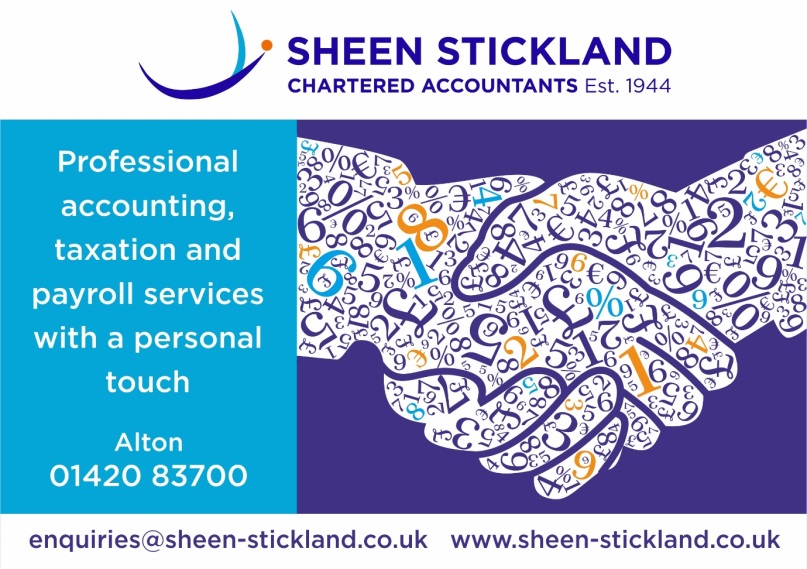 Spring Term[Weekly Timetable on P2]w/e 9th  March 2018  ClassYear 1Jack A. – For working hard at this handwriting and presentation.Isabelle L. – For fantastic contributions during carpet time.Year 2Hayden H. – For excellent effort in maths with lots of reasoning beginning too.Eddie B. – For demonstrating really settled and focussed learning behaviour.Year 3Hayden W. – For super perseverance in maths.Lillie S. – For fantastic participation during our trip to Butser Ancient Farm.Year 4Lewis A. – For a fantastic piece of descriptive homework. Honey H. – For putting a lot of effort and concentration in to her Anansi story.Year 5Scarlett W. – For working hard to improve her handwriting.Josie R. – For showing confidence during our trip to Wisley.Year 6Emilia R. – For showing a great attitude in her learning.Joe W. – For being a responsible learner.Monday12th        Tuesday    13th  Wednesday14th          Thursday15th                      Friday 16th  Morning8.55 –12.00Whole School Collective WorshipLed by our JRSOsWoodwind LessonsBrass LessonsViolin LessonsCelebration WorshipKS2 Collective WorshipKS1 Collective WorshipWhole School Collective Worship9.05 amClergy(Parents welcome)Guitar Lessons Mill CottageFarm VisitLunchtime12.00 – 1.15pmKnitting ClubY4/Y5/Y6Card ClubY1/Y2Gardening ClubY4 – Y6Chess ClubY3-Y6Puzzle ClubY1/Y2“Our Community” ClubY1 – Y6Handbells Y3/Y4Computer ClubY5/Y6Gardening ClubY1 – Y3Afternoon1.15 –3.30 Year 3 -  Class AssemblyAfter SchoolActivitiesFilm ClubY3 – Y63.30 – 4.20 pmFootball ClubY5 & Y63.30 – 4.30 pmDrama ClubY3-Y63.30 – 4.20 pmPompey FootballYear 1-63 of 53.30–4.30pmCM SportsYear R-63 of 53.30-4.30pmCM SportsY5 & Y6Mini OlympicsAmery Hill School 5.00 – 6.00 pm3 of 5Evening ActivitiesYr 6 SATs information evening630pmMarch 2018March 2018Fri 9thCM Sports Coaching Mini Olympics Y5/6 – 5 – 6pm Amery Hill 3 of 5Mon 12thCardiac awareness Amery Hill students leading workshop for Yr 6Thurs 15th SATs Evening for Y6 Parents 6.30 pmFri 16th Mill Cottage Farm VisitingFri 16thCM Sports Coaching Mini Olympics Y5/6 – 5 – 6pm Amery Hill 4 of 5Fri 23rd CM Sports Tournament Mini Olympics Y5/6 – 5 – 6pm Amery Hill 5 of 5Sun 25thChurch @4 in the School HallMon 26th PTFA Easter Cup Cake competition and saleThurs 29th Easter Church Service (School Hall)Thurs 29th End of Spring Term